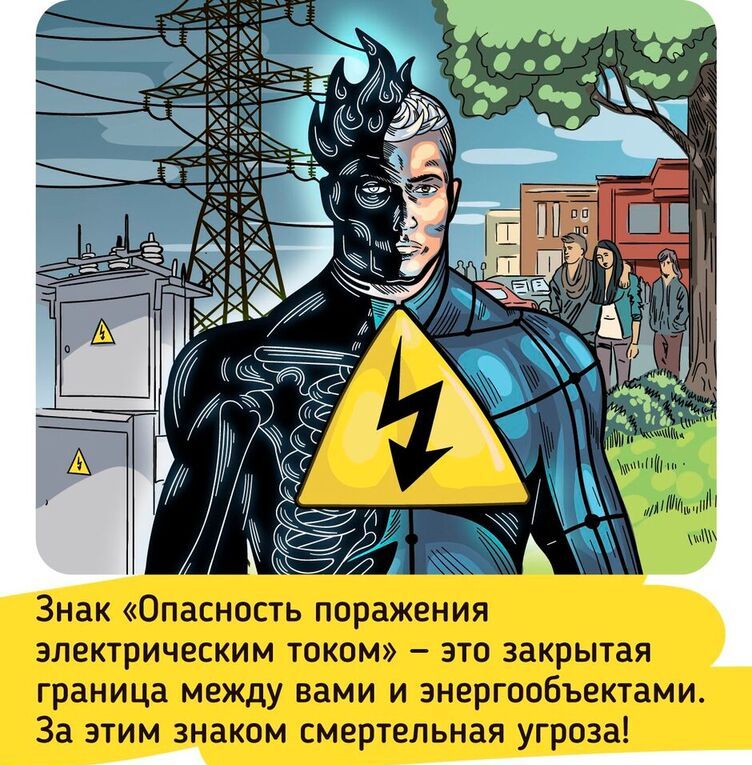 Единый урокпо электробезопасности28.11.2017 года в нашей школе во всех классах с 1 по 4 с целью профилактики детского электротравматизма проведены беседы в рамках «Единого урока по электробезопасности». 	Беседы проводил ответственный за электрохозяйство Пономаренко Николай Дмитриевич.	В каждом классе в уголке безопасности размещены памятки по электробезопасности.	Методические материалы размещены в сети Интернет по ссылке: https://www.dropbox.com/sh/mr5tgdrpp5mx871/AADjv2Tlw6W1iq-KZfxElZyCa?dl=0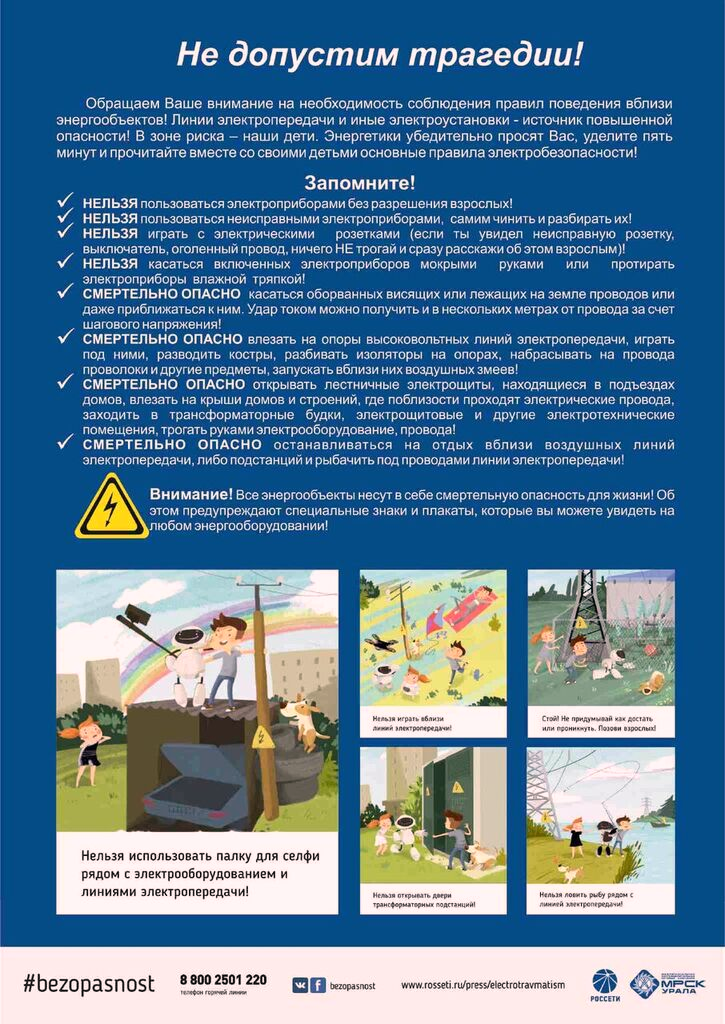 